Ridgeway Academy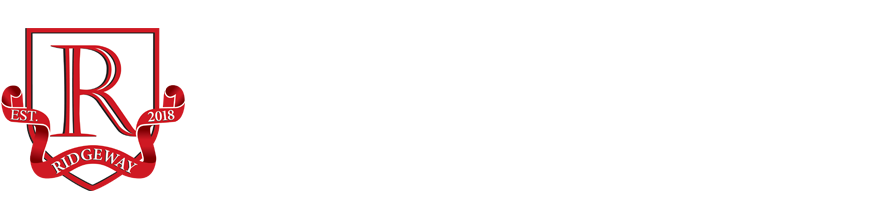 Character Education OfferOur School Values:RespectResponsibilityRelationshipsName:   							House:RespectRespectRespectRespectAchieve GOLD in two of the categories below to be award your Respect shieldAchieve GOLD in two of the categories below to be award your Respect shieldAchieve GOLD in two of the categories below to be award your Respect shieldAchieve GOLD in two of the categories below to be award your Respect shieldService CertificateDate AchievedSigned (staff member)Bronze – Volunteer for 10 hoursSilver – Raise £100 for charityGold – Raise £1000 or more for charityEnvironment CertificateDate AchievedSigned (staff member)Can be achieved in school or out. House Events may present opportunities, Bronze – Take part in an event which improves your local environmentIn or out of school. Organising house events or joining Eco-School Award. Silver – Organise an event which improves your local environmentLetter, school assembly, talking to governors, SLT. Gold – Demonstrate how you have made a positive impact on the local environment. Diversity CertificateDate Achieved Signed (Staff Member)Bronze – Take part in an event, assembly, festival or demonstration which celebrates diversity (race, religion, LGBT+)Silver – Take part in two or more events, festivals or demonstrations which celebrate two different types of diversity.Can be achieved either in or outside of school. Gold – Organise an event, festival, assembly or demonstration which celebrates diversityRespectLog BookService CertificateWhich charities have you raised money for and how? Where and when did you volunteer for ten or more hours?Environmental CertificateDescribe the events / schemes you have been involved in or organised here: Diversity CertificateDescribe the events / festivals you have been involved in or organised here:ResponsibilityResponsibilityResponsibilityResponsibilityAchieve GOLD in two of the categories below to be award your Responsibility shieldAchieve GOLD in two of the categories below to be award your Responsibility shieldAchieve GOLD in two of the categories below to be award your Responsibility shieldAchieve GOLD in two of the categories below to be award your Responsibility shieldAdventure CertificateDate AchievedSigned (staff member)Bronze – Complete a residential school tripCan be completed either in or outside of school. Silver – Complete the bronze Duke of Edinburgh AwardCan be completed outside of school Gold – Complete the Duke of Edinburgh Silver Award, the Three Peaks Challenge, or equivalent. Academia CertificateDate AchievedSigned (staff member)Bronze – Attend 3 external High Academic events (Ivy League / Lectures / College / Sixth Form / University events or similarSilver – Attend an Open Event at a Russel Group universityGold – Successfully secure an offer at a sixth form / college to complete A LevelsFutures CertificateDate Achieved Signed (Staff Member)Bronze – Take part in a one to one interview with a careers advisorSilver – Take part in an interview with an employerGold – To produce a high quality CV checked by SLT/Careers AdvisorResponsibilityLog BookAdventure CertificateLog your visits on the Visits Log page. Describe your adventures here: Academia CertificateLog your visits on your Visit Log page. Note here your plans for Post 16 education:Futures CertificateSummarise your key points for your CV here:RelationshipsRelationshipsRelationshipsRelationshipsAchieve GOLD in two of the categories below to be award your Relationships shieldAchieve GOLD in two of the categories below to be award your Relationships shieldAchieve GOLD in two of the categories below to be award your Relationships shieldAchieve GOLD in two of the categories below to be award your Relationships shieldOracy CertificateDate AchievedSigned (staff member)Bronze – Speak Publicly at an event or forum within schoolSilver – Speak publicly at an event or forum which includes an external audienceGold – Take part in a competitive debating eventLeadership CertificateDate AchievedSigned (staff member)Bronze – Be on the student council or leadership team, captain or vice-captain of a sports team. Lead a club, be a prefect, an ambassador or school librarian.Silver – Write a report which demonstrates how you have impacted change as a leaderGold – Complete the Leadership programme within schoolCulture CertificateDate Achieved Signed (Staff Member)Bronze – Take part in five of the following activities:School performance, choir, dance recital, art, sculpture or photography exhibition, play, orchestra, band or similar. Silver – Take part in ten different of the above activitiesGold – Take part in fifteen different of the above activities. RelationshipsLog BookOracy CertificateSummarise your public speaking experiences here:Leadership CertificateEvidence the change or improvement you have made here:Culture CertificateDescribe your experiences here:Reading Ridgeway AcademyReading Ridgeway AcademyReading Ridgeway AcademyReading Ridgeway AcademyLog BookLog BookLog BookLog BookDate: Title: Score:  1CommentsDateTitleScore 2CommentsDateTitleScore 3CommentsDateTitleScore 4CommentsDateTitleScore 5CommentsDateTitleScore 6CommentsDateTitleScore 7CommentsDateTitleScore 8CommentsDateTitleScore 9CommentsDateTitleScore 10CommentsDateTitleScore 11CommentsDateTitleScore 12CommentsDateTitleScore 13CommentsDateTitleScore 14CommentsDateTitleScore 15CommentsDateTitleScore 16CommentsDateTitleScore 17CommentsDateTitleScore 18CommentsDateTitleScore 19CommentsDateTitleScore 20CommentsDateTitleScore 21CommentsDateTitleScore 22CommentsSportsSportsSportsLog BookLog BookLog BookDateDetails of Sporting EventSigned (Leader / Teacher / Instructor)Trips & VisitsTrips & VisitsTrips & VisitsLog BookLog BookLog BookDateDetails of Trip / VisitSigned (Leader / Teacher)Faculty AchievementsFaculty AchievementsFaculty AchievementsLog BookLog BookLog BookDateDetails of faculty itemSigned (Leader / Teacher)